STL ContainersPurpose:This package provides relatively simple demos for each of the STL Containers:array<T>		fixed size, indexable, contiguous memoryvector<T>		expandable, indexable, contiguous memorydeque<T>		double-ended queue, indexible, contiguous memorylist<T>			doubly linked listforward_list<T>	singly linked listset<T>
ordered collection of values based on balanced binary treemap<Key, value>
ordered collection of <key, value> pairs using balanced binary treeunordered_set<T>
unordered collection of values using hash table of valuesunordered_map<Key, Value>
unordered collection of values using hash table of pairsqueue<T>		FIFO structure of values accessible only at the endsstack<T>		LIFO structure of values accessible only at the topstring			strings have iterators so play well with the STLnative arrays	
native pointers are iterators and global begin() and end() support usual STL operationsJim FawcettCSE687 – Object Oriented DesignSpring 2014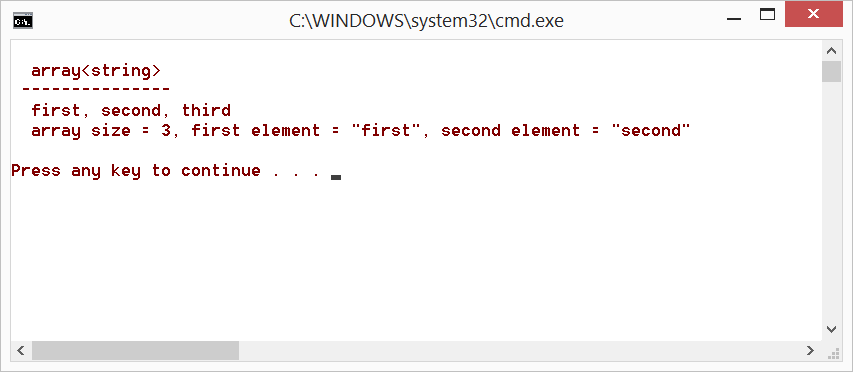 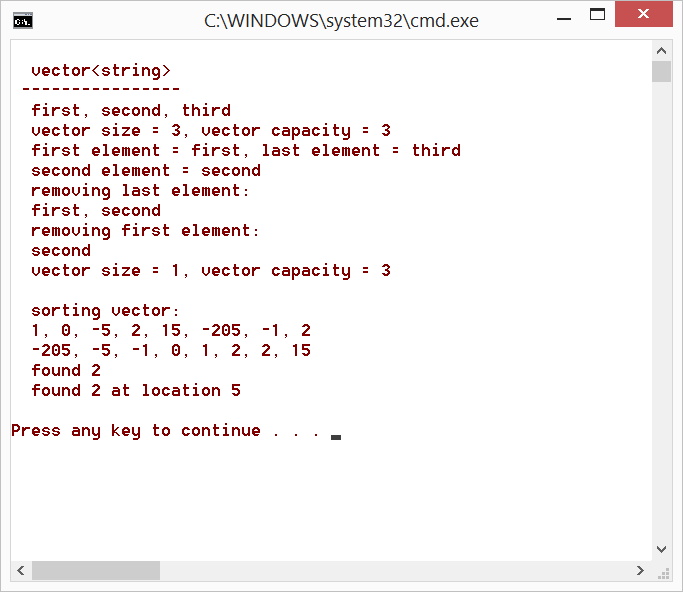 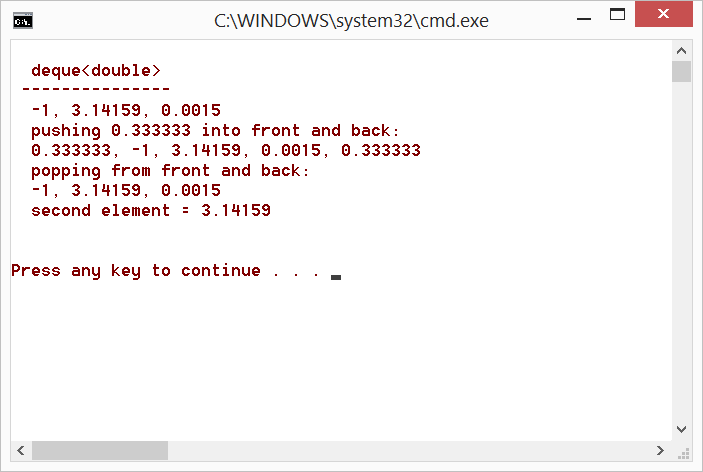 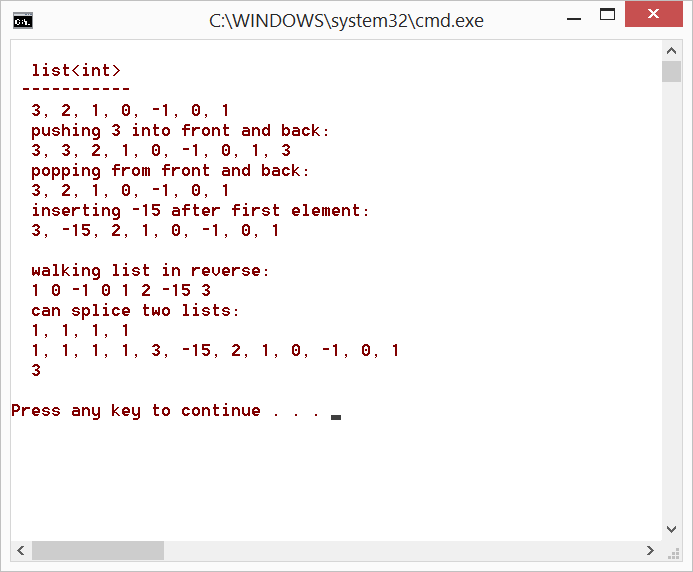 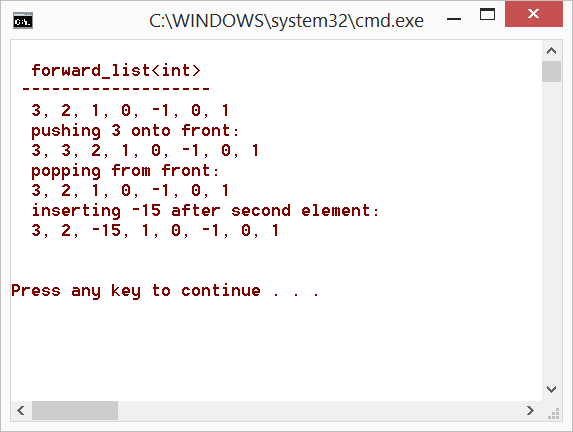 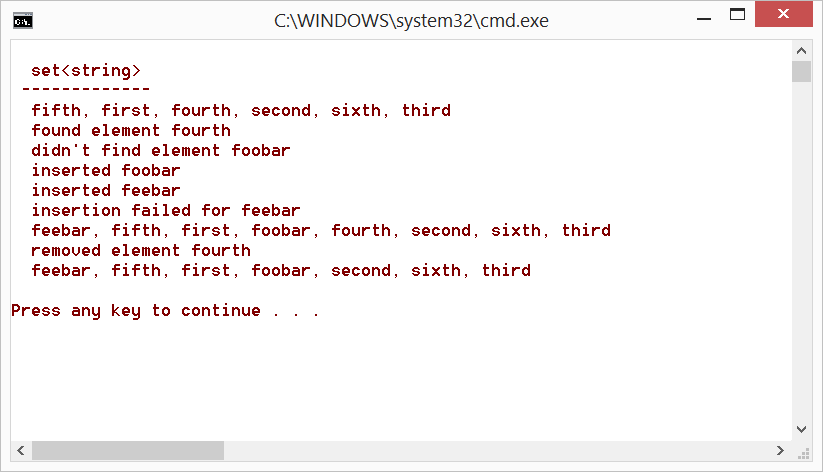 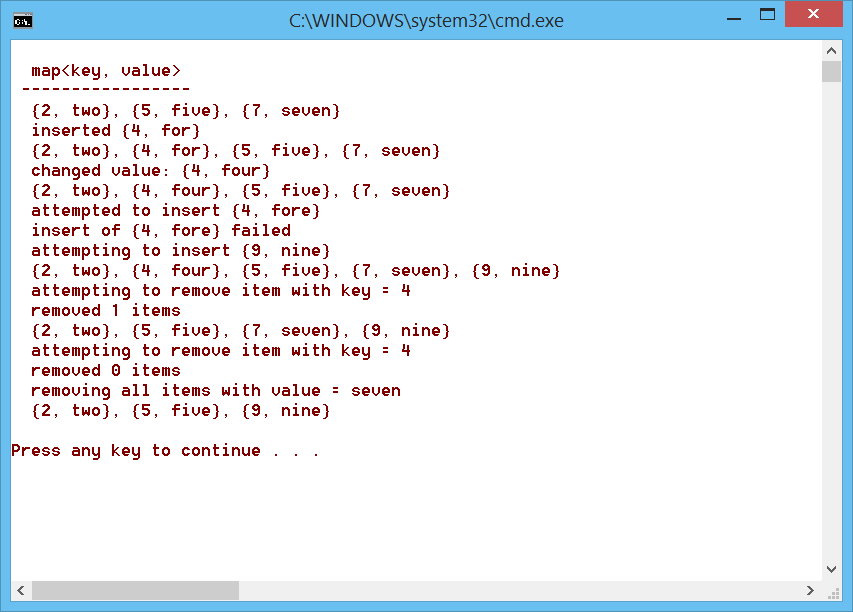 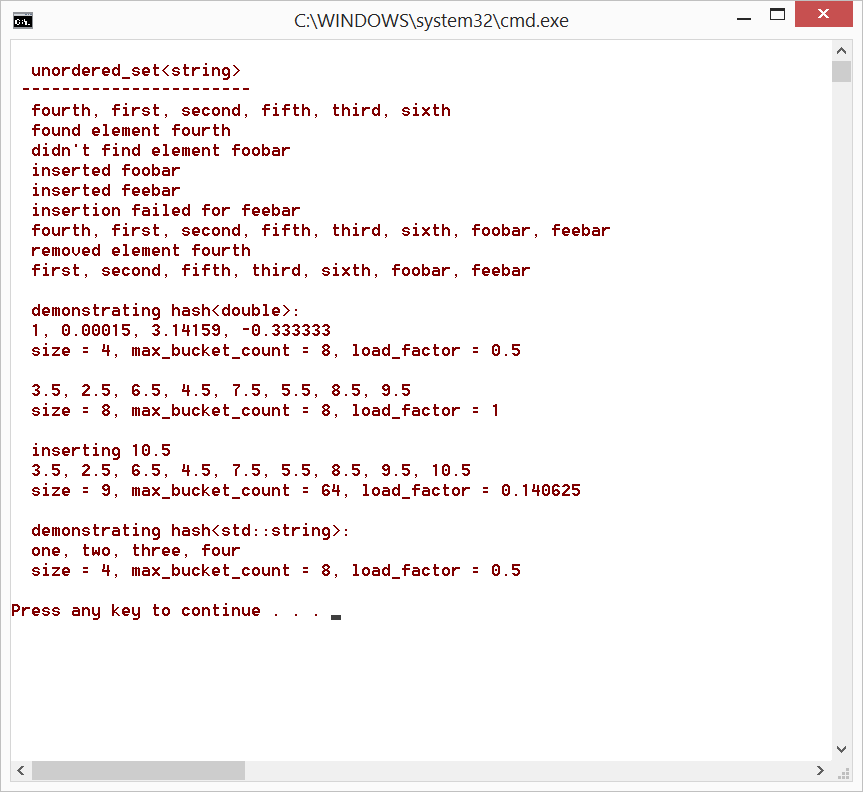 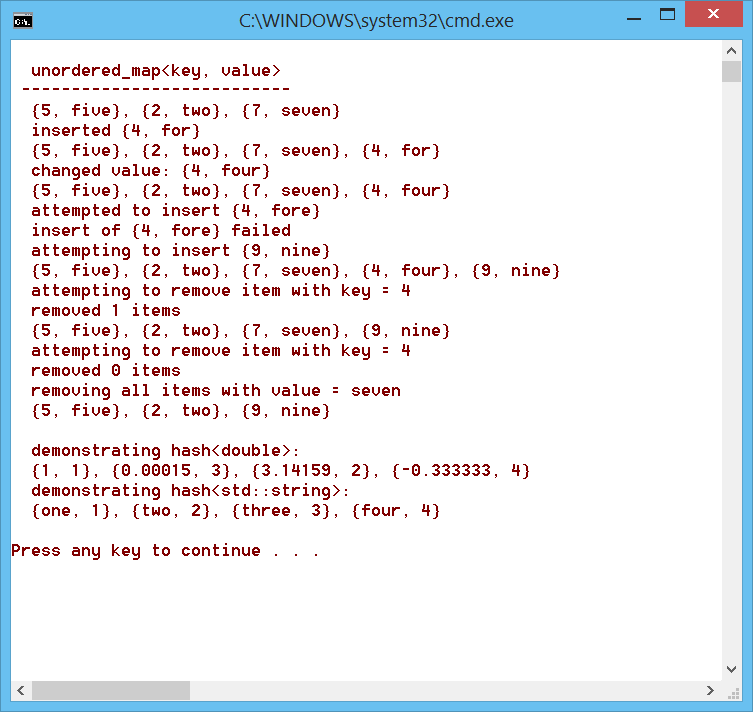 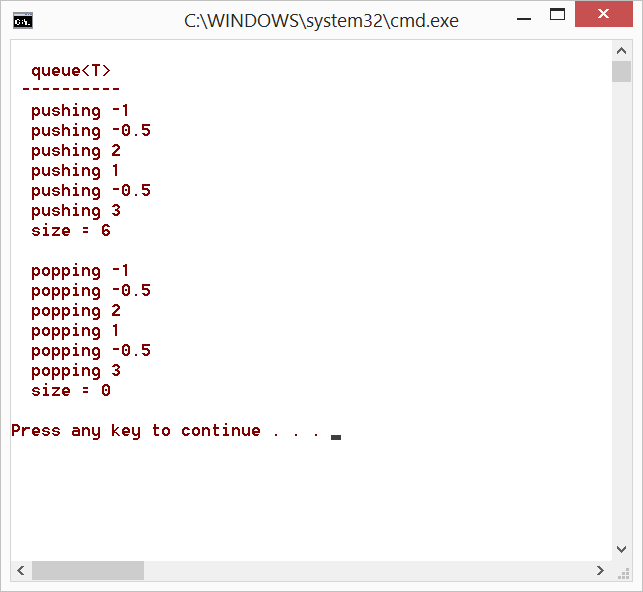 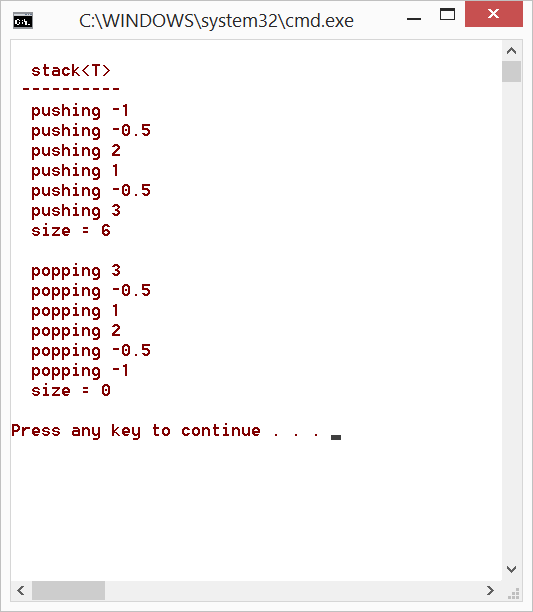 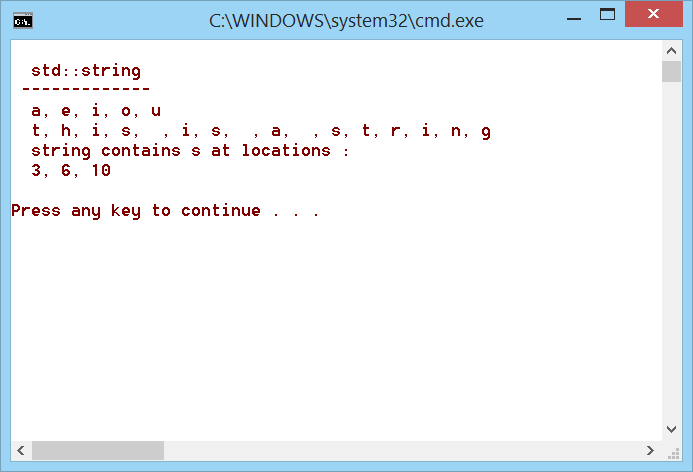 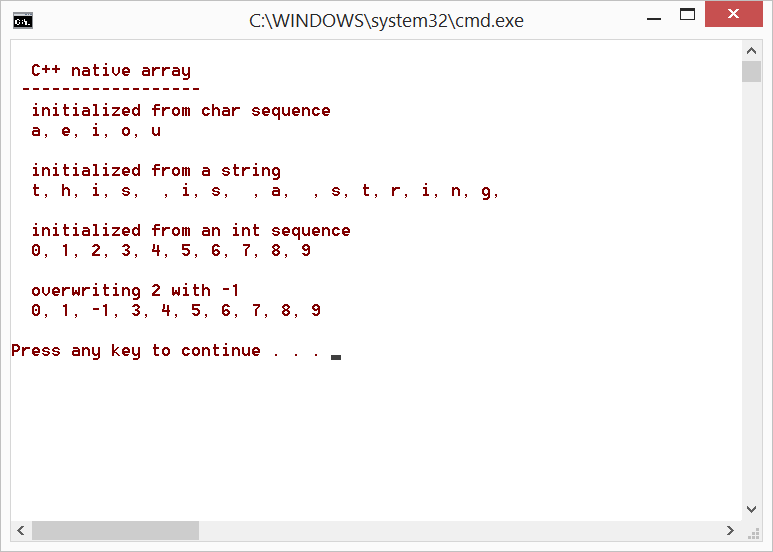 